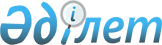 О внесении изменения в решение Казталовского районного маслихата от 27 декабря 2023 года № 12-11 "О бюджете Жанажолского сельского округа Казталовского района на 2024-2026 годы"Решение Казталовского районного маслихата Западно-Казахстанской области от 29 февраля 2024 года № 14-11
      Казталовский районный маслихат РЕШИЛ:
      1. Внести в решение Казталовского районного маслихата от 27 декабря 2023 года № 12 - 11 "О бюджете Жанажолского сельского округа Казталовского района на 2024 - 2026 годы" следующее изменение:
      пункт 1 изложить в следующей редакции:
      "1. Утвердить бюджет Жанажолского сельского округа на 2024 - 2026 годы согласно приложениям 1, 2 и 3 соответственно, в том числе на 2024 год в следующих объемах:
      1) доходы – 42 266 тысяч тенге:
      налоговые поступления – 3 542 тысячи тенге;
      неналоговые поступления – 0 тенге;
      поступления от продажи основного капитала – 0 тенге;
      поступления трансфертов – 38 724 тысячи тенге;
      2) затраты – 42 587 тысяч тенге;
      3) чистое бюджетное кредитование – 0 тенге:
      бюджетные кредиты – 0 тенге;
      погашение бюджетных кредитов – 0 тенге;
      4) сальдо по операциям с финансовыми активами – 0 тенге:
      приобретение финансовых активов – 0 тенге;
      поступления от продажи финансовых активов государства – 0 тенге;
      5) дефицит (профицит) бюджета – - 321 тысяча тенге;
      6) финансирование дефицита (использование профицита) бюджета – 321 тысяча тенге:
      поступление займов – 0 тенге;
      погашение займов – 0 тенге;
      используемые остатки бюджетных средств – 321 тысяча тенге."
      приложение 1 к указанному решению изложить в новой редакции согласно приложению к настоящему решению.
      2. Настоящее решение вводится в действие с 1 января 2024 года. Бюджет Жанажолского сельского округа на 2024 год
      тысяч тенге
					© 2012. РГП на ПХВ «Институт законодательства и правовой информации Республики Казахстан» Министерства юстиции Республики Казахстан
				
      Председатель маслихата

С. Мулдашев
Приложение к решению
Казталовского районного
маслихата
от 29 февраля 2024 года
№ 14 – 11Приложение 1 к решению
Казталовского районного
маслихата
от 27 декабря 2023 года
№ 12 – 11
Категория 
Категория 
Категория 
Категория 
Категория 
Сумма
Класс 
Класс 
Класс 
Класс 
Сумма
Подкласс 
Подкласс 
Подкласс 
Сумма
Специфика
Специфика
Сумма
Наименование
Сумма
1) Доходы
42 266
1
Налоговые поступления
3 542
01
Подоходный налог
850
2
Индивидуальный подоходный налог
850
04
Hалоги на собственность
2 587
1
Hалоги на имущество
65
3
Земельный налог
2
4
Hалог на транспортные средства
2 350
5
Единый земельный налог
170
05
Внутренние налоги на товары, работы и услуги
105
3
Поступления за использования природных и других ресурсов
105
2
Неналоговые поступления
0
01
Доходы от государственной собственности
0
5
Доходы от аренды имущества, находящегося в государственной собственности
0
06
Прочие неналоговые поступления
0
1
Прочие неналоговые поступления
0
3
Поступления от продажи основного капитала
0
4
Поступления трансфертов 
38 724
02
Трансферты из вышестоящих органов государственного управления
38 724
3
Трансферты из районного (города областного значения) бюджета
38 724
Функциональная группа
Функциональная группа
Функциональная группа
Функциональная группа
Функциональная группа
Сумма
Функциональная подгруппа
Функциональная подгруппа
Функциональная подгруппа
Функциональная подгруппа
Сумма
Администратор бюджетных программ
Администратор бюджетных программ
Администратор бюджетных программ
Сумма
Программа 
Программа 
Сумма
Наименование
Сумма
2) Затраты
42 587
01
Государственные услуги общего характера
40 504
1
Представительные, исполнительные и другие органы, выполняющие общие функции государственного управления
40 504
124
Аппарат акима города районного значения, села, поселка, сельского округа
40 504
001
Услуги по обеспечению деятельности акима города районного значения, села, поселка, сельского округа
40 504
07
Жилищно - коммунальное хозяйство
2 083
2
Коммунальное хозяйство
733
124
Аппарат акима города районного значения, села, поселка, сельского округа
733
014
Организация водоснабжения населенных пунктов
733
3
Благоустройство населенных пунктов
1 350
124
Аппарат акима города районного значения, села, поселка, сельского округа
1 350
008
Освещение улиц населенных пунктах
1 000
011
Благоустройство и озеленение населенных пунктов
350
12
Транспорт и коммуникации
0
1
Автомобильный транспорт
0
124
Аппарат акима города районного значения, села, поселка, сельского округа
0
013
Обеспечение функционирования автомобильных дорог в городах районного значения, поселках, селах, сельских округах
0
15
Трансферты
0
1
Трансферты
0
124
Аппарат акима города районного значения, села, поселка, сельского округа
0
048
Возврат неиспользованных (недоиспользованных) целевых трансфертов
0
3) Чистое бюджетное кредитование
0
Бюджетные кредиты
0
Категория 
Категория 
Категория 
Категория 
Категория 
Сумма
Класс 
Класс 
Класс 
Класс 
Сумма
Подкласс 
Подкласс 
Подкласс 
Сумма
Специфика
Специфика
Сумма
Наименование
Сумма
5
Погашение бюджетных кредитов
0
Функциональная группа
Функциональная группа
Функциональная группа
Функциональная группа
Функциональная группа
Сумма
Функциональная подгруппа
Функциональная подгруппа
Функциональная подгруппа
Функциональная подгруппа
Сумма
Администратор бюджетных программ
Администратор бюджетных программ
Администратор бюджетных программ
Сумма
Программа 
Программа 
Сумма
Наименование
Сумма
4) Сальдо по операциям с финансовыми активами
0
Приобретение финансовых активов
0
Категория 
Категория 
Категория 
Категория 
Категория 
Сумма
Класс 
Класс 
Класс 
Класс 
Сумма
Подкласс 
Подкласс 
Подкласс 
Сумма
Специфика
Специфика
Сумма
Наименование
Сумма
6
Поступления от продажи финансовых активов государства
0
5) Дефицит (профицит) бюджета
- 321
6) Финансирование дефицита (использование профицита) бюджета
321
7
Поступление займов
0
Функциональная группа
Функциональная группа
Функциональная группа
Функциональная группа
Функциональная группа
Сумма
Функциональная подгруппа
Функциональная подгруппа
Функциональная подгруппа
Функциональная подгруппа
Сумма
Администратор бюджетных программ
Администратор бюджетных программ
Администратор бюджетных программ
Сумма
Программа 
Программа 
Сумма
Наименование
Сумма
16
Погашение займов
0
Категория 
Категория 
Категория 
Категория 
Категория 
Сумма
Класс 
Класс 
Класс 
Класс 
Сумма
Подкласс 
Подкласс 
Подкласс 
Сумма
Специфика
Специфика
Сумма
Наименование
Сумма
8
Используемые остатки бюджетных средств
321
01
Остатки бюджетных средств
321
1
Свободные остатки бюджетных средств
321
01
Свободные остатки бюджетных средств
321